Kolokvijum održan 29.12.2018. su položili sledeći studenti:Novi Sad, 10.01.2019.  		Predmetni nastavnikDr Dragan Rajnović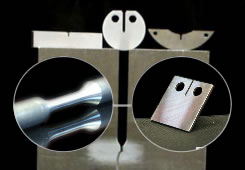 Rezultati III kolokvijumaMAŠINSKI MATERIJALIRedni br.Br. indeksaPrezimeImeBr. bodovaMPMP 1\2018TojagićMiloš10,7MP 4\2018AvramovićTomislav10,1MP 5\2018BožićBorko11,9MP 8\2018SimićSanja14,1MP 10\2018ĐurašValentina11,1MP 11\2018PupovacĐorđe8,4MP 14\2018RadanovSnežana14,1MP 15\2018KovačevićRanko9,0MP 18\2018SimendićMarko9,5MP 20\2018MiletićNjegoš11,6MP 23\2018DujakovićRade8,3MP 24\2018JaredićMiljan11,7MP 27\2018PanićMilica10,1MP 28\2018TrivkovićStefan9,9MP 29\2018MirićMilan11,9MP 31\2018AgićLuka7,5MP 35\2018MarkovićJovana11,9MP 36\2018PerićMilica8,4MP 38\2018RistićIgor7,5MP 42\2018ČudeAleksandar10,2MP 43\2018NovakovićZorana7,7MP 45\2018TalpaiVilmoš8,4MP 46\2018DudarinStefan8,0MP 47\2018SimetićMilan11,3MP 50\2018DukićSara11,1MP 56\2018ĐurićMile11,1MP 57\2018PopovićMihailo8,9MP 61\2018PolovinaMilan9,8MP 62\2018PetrovićNikola7,7MP 63\2018NikolićSava8,7MP 66\2018SelakovićVukašin9,5MP 67\2018VučendićMilan10,5MP 68\2018MilosavljevićMladen8,1MP 75\2018MiloševićNikolina8,6MP 80\2018ŽerebniViktor8,3MP 89\2018RadanovićStevan9,8MMMM 2\2018ČegarMilorad13,05MM 3\2018FranciškovićMiloš11,1MM 9\2018PerićMiloš11,7MM 10\2018DavidovićOgnjen13,4MM 11\2018FržovićPredrag8,3MM 12\2018StevićVioleta9,6MM 13\2018NikolićOgnjen7,5MM 15\2018TišmaIvan7,5MM 16\2018MarinkovićFilip8,7MM 17\2018MihajlovAleksa11,0MM 20\2018OstojićBlagoja7,5MM 21\2018RadulovićBranko9,2MM 22\2018StojkovLuka8,4MM 33\2018MirkovićUroš9,2MM 42\2018FinaMarko7,5MEME 2\2018SpaićMatija11,6ME 3\2018DimkovićMatija7,5ME 4\2018SolakovićMina13,7ME 7\2018VukobratLuka7,7ME 8\2018SirovljevićJovana8,1ME 18\2018JorgićNemanja7,5ME 21\2018BlagojevićStrahinja9,6ME 22\2018ŠkamlaAleksandar8,4ME 24\2018PutnikDušan8,4ME 27\2018MiškulinMomčilo9,5ME 29\2018VesićJovana7,5ME 32\2018VojvodićJelena7,5ME 38\2018NovakovićOgnjen11,0ME 42/2018SvirčevićTatjana7,7